Objava rezultata međunarodnog istraživanja u eTwinning projektu Peer bullying/Peer courtesyU kojoj državi živiš?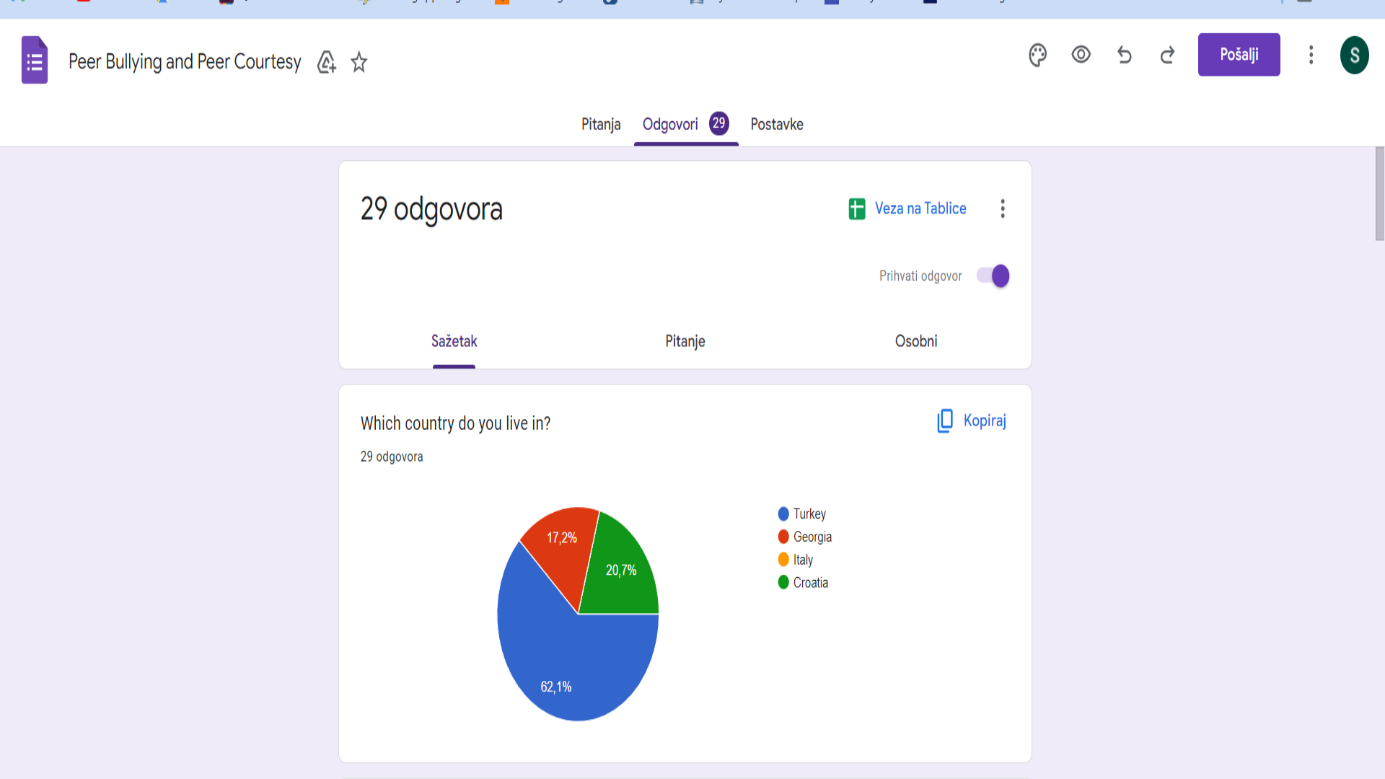 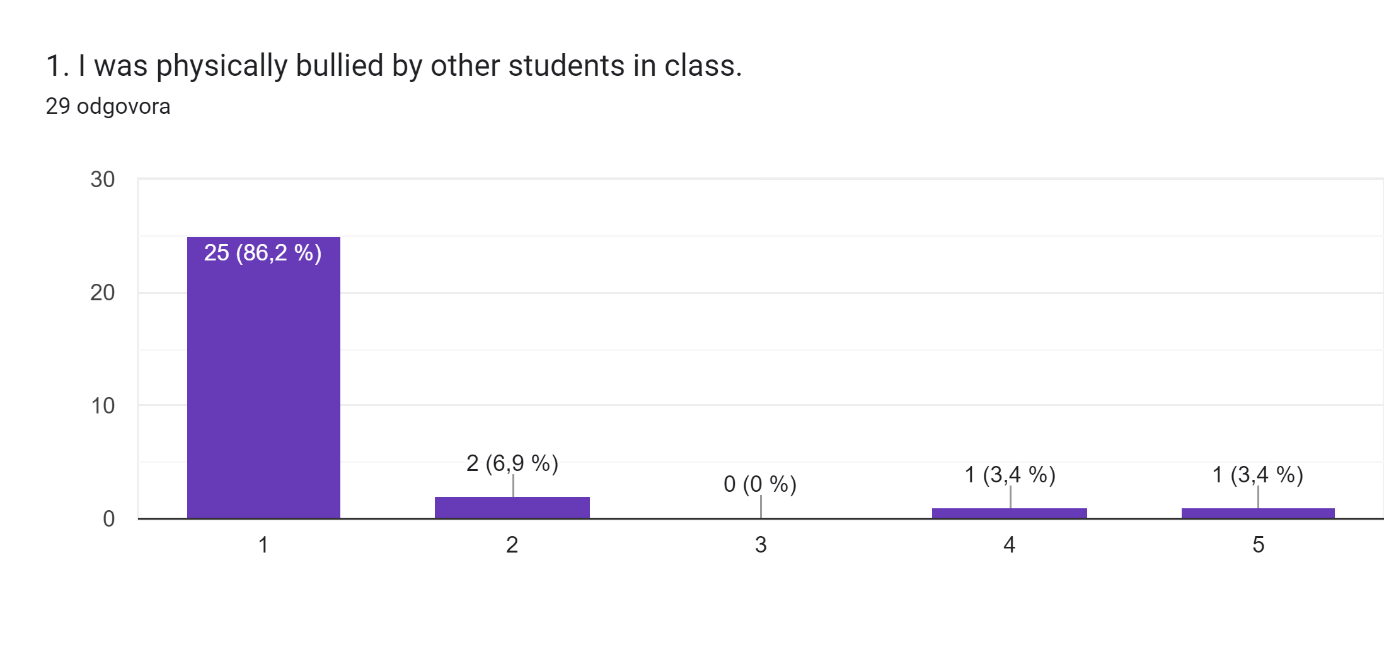 Fizički sam zlostavljan/a u razredu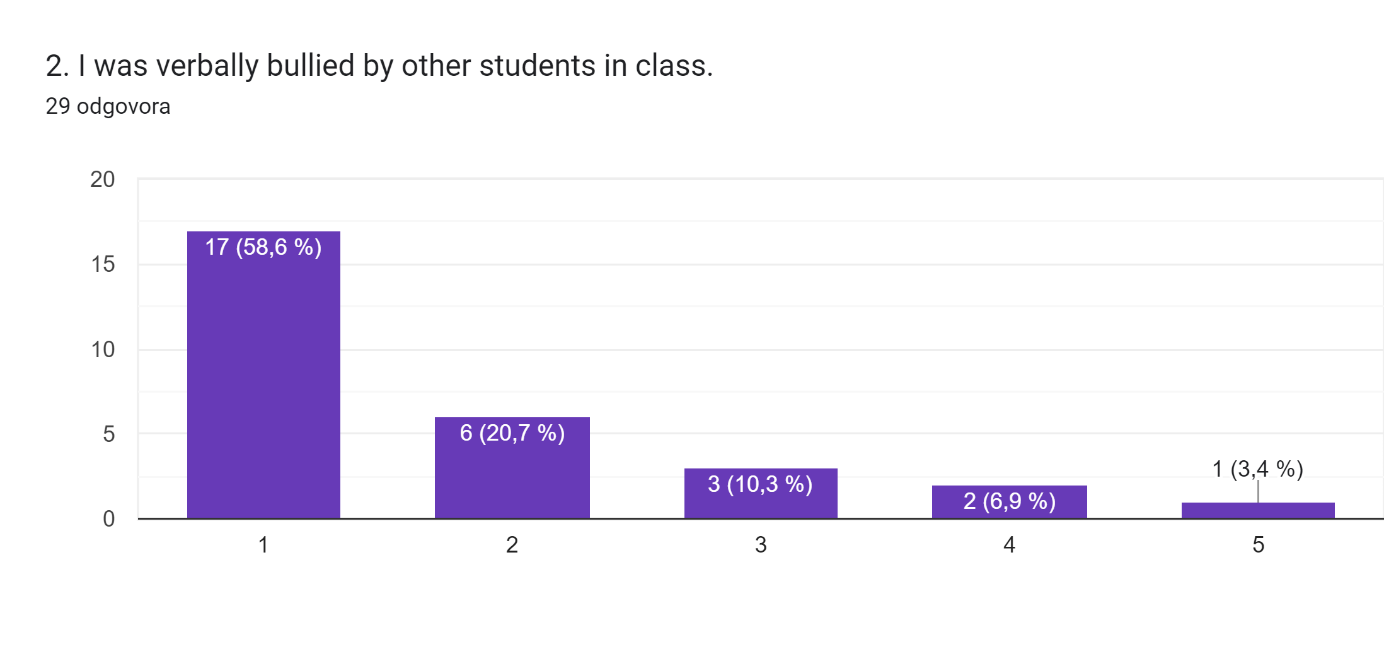 Verbalno sam zlostavljan/a u razredu.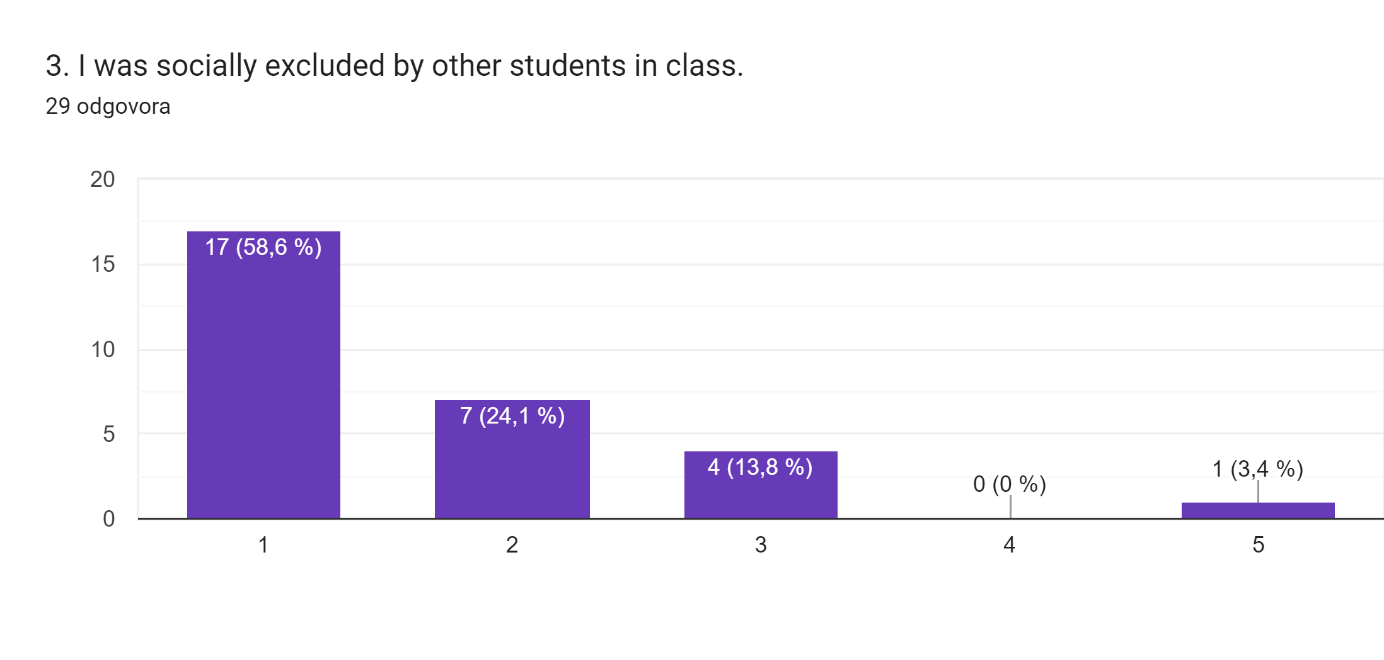 Bio/bila sam isključen/a iz društva u razredu.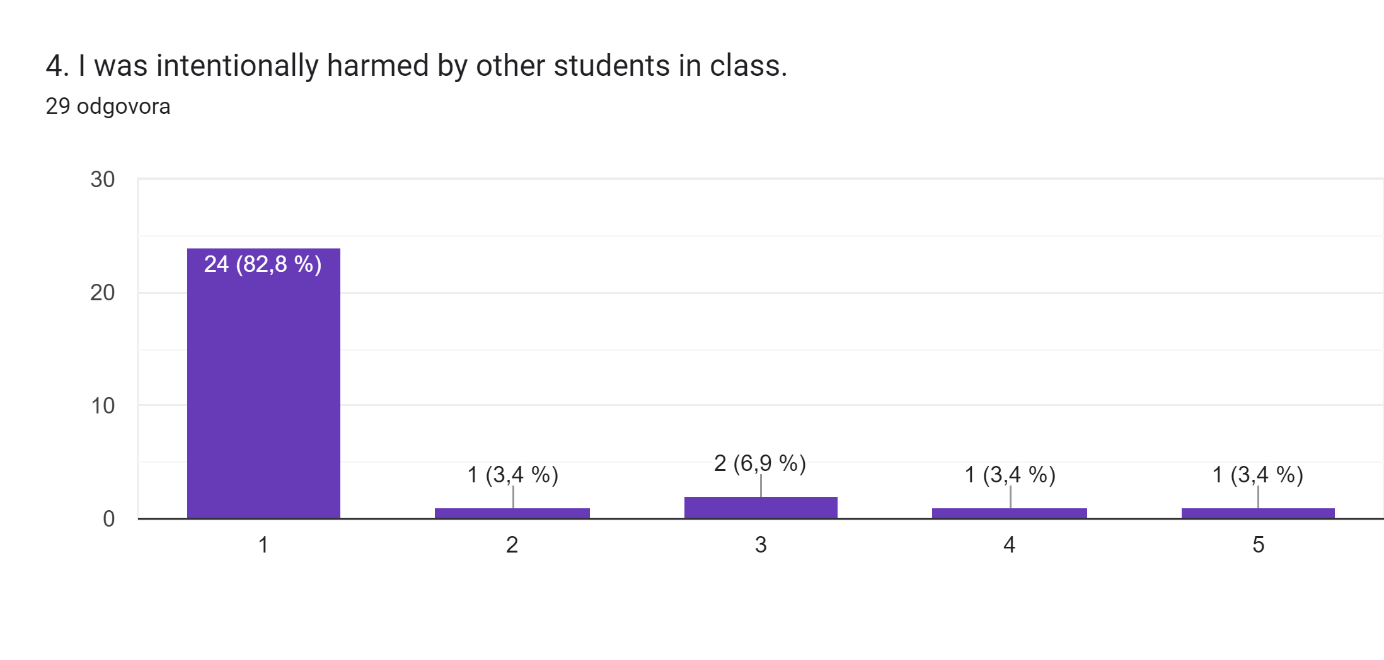 Učenici/e iz razreda su me namjerno ozlijedili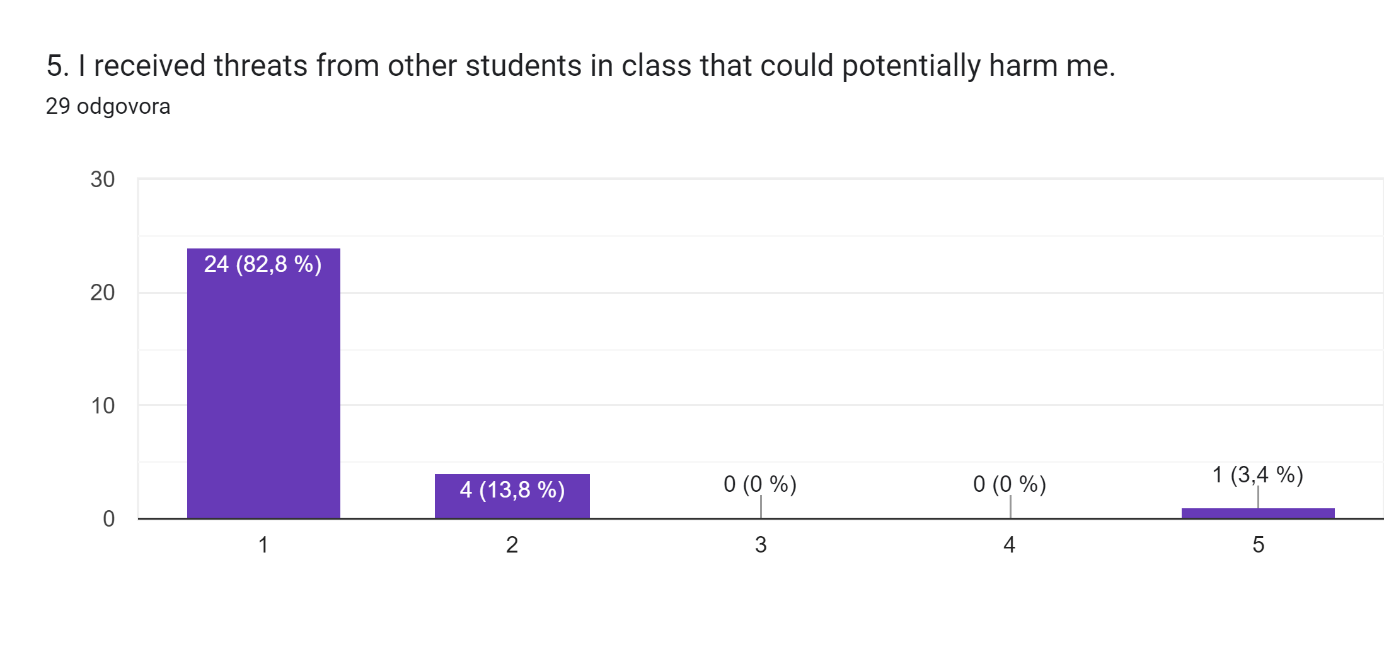 Primio/la sam prijetnje od ostalih učenika/ca iz razreda o mogućem ozljeđivanju.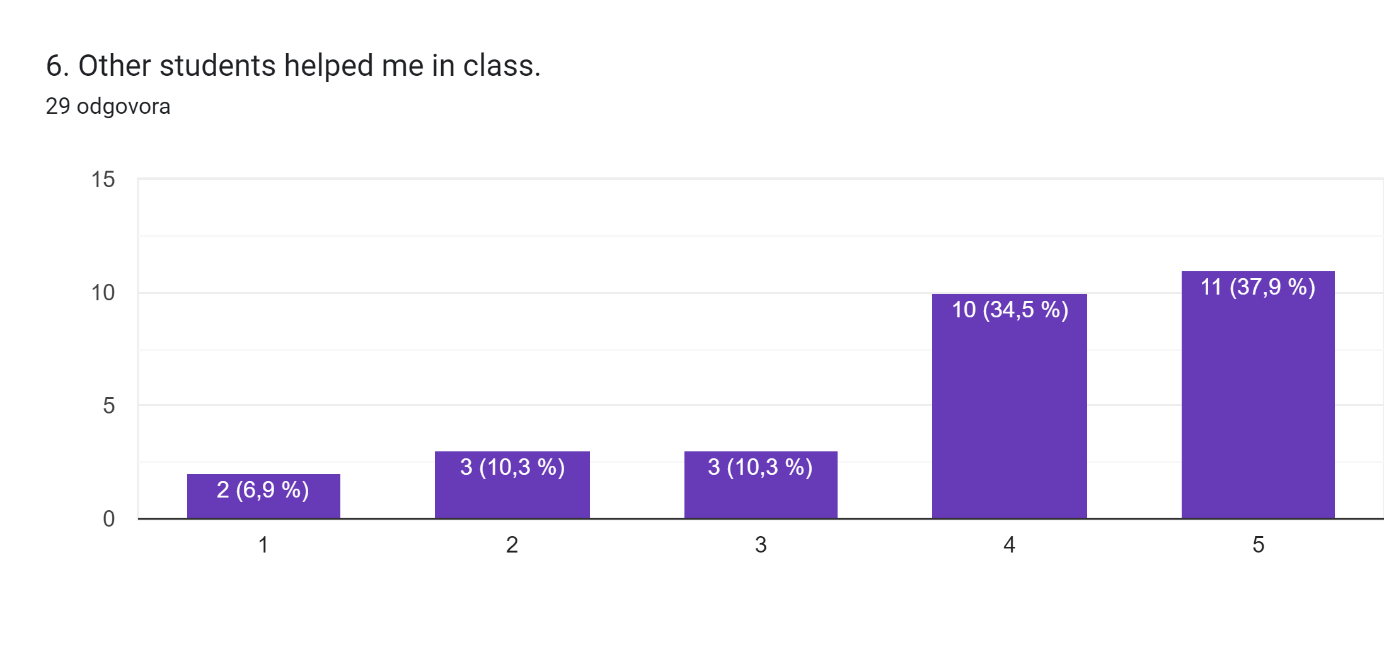 Pomogli su mi ostali učenici/e iz razreda.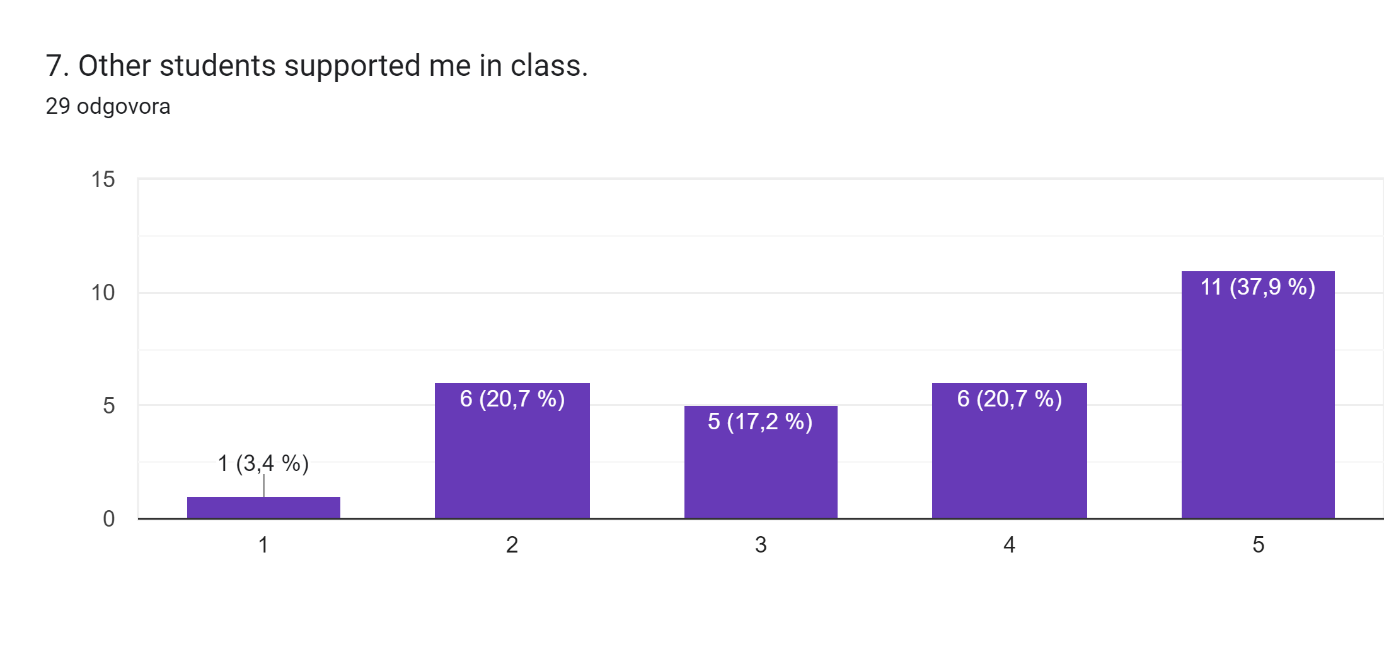 Podržali/e su me ostali učenici/e iz razreda.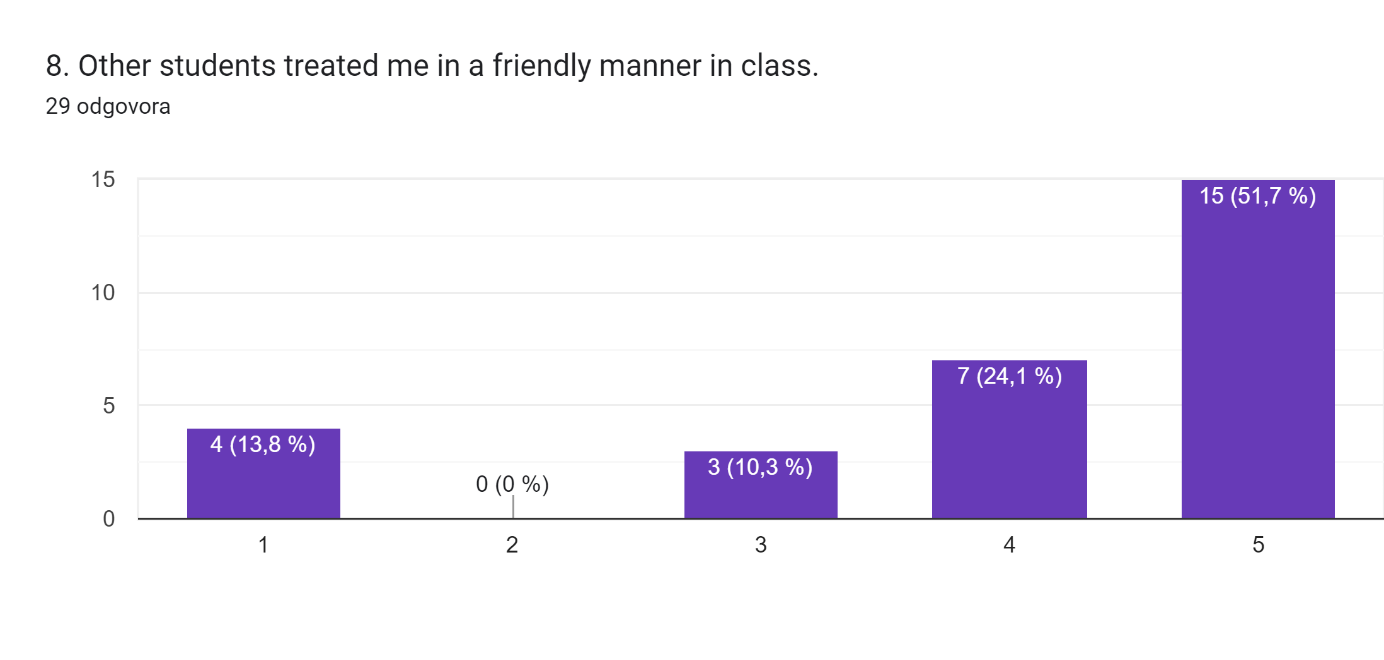 Ostali učenici/e u razredu su se ponašali prema meni na prijateljski način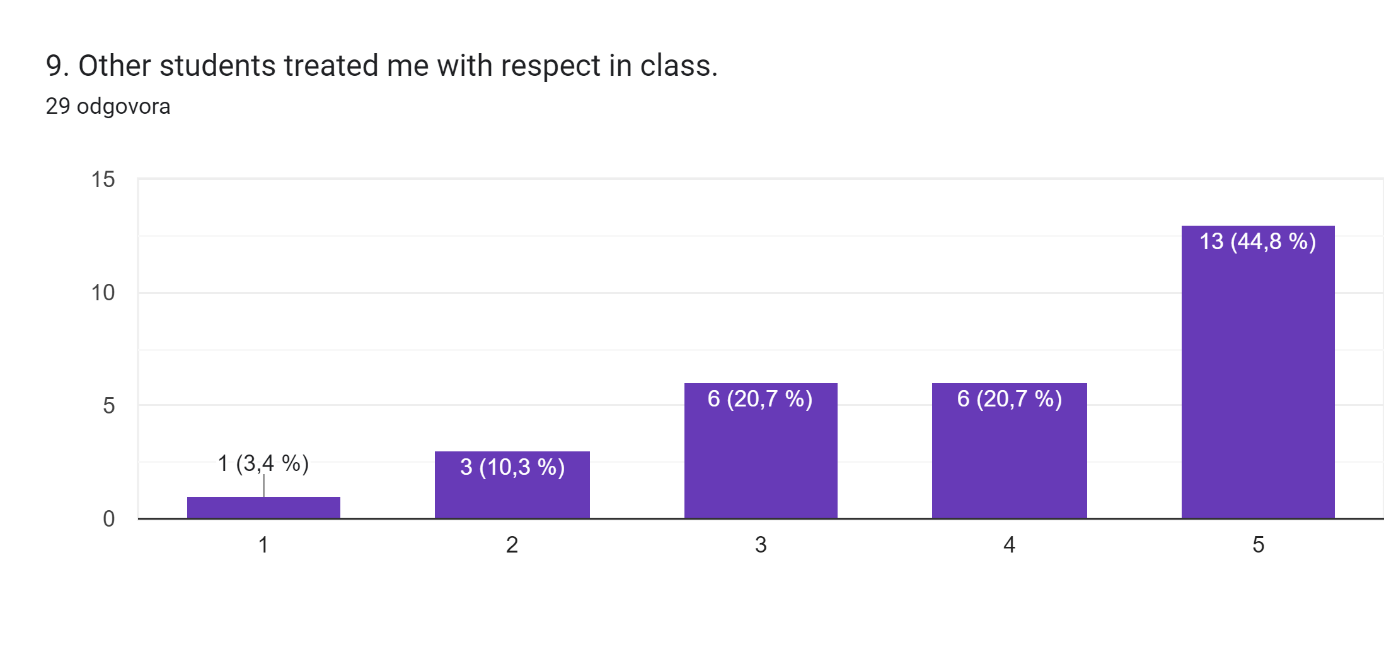 Ostali učenici/e u razredu su se ponašali prema meni s poštovanjem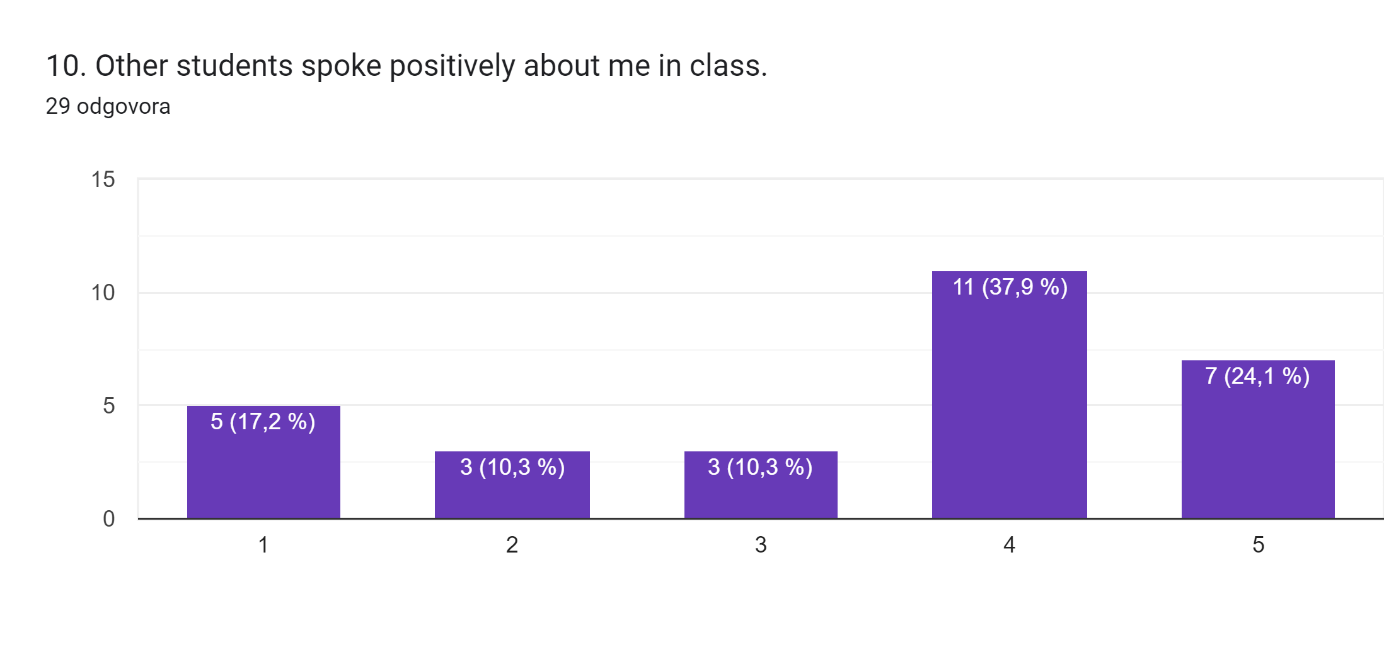 Ostali učenici/e u razredu su se govorili o meni pozitivno.